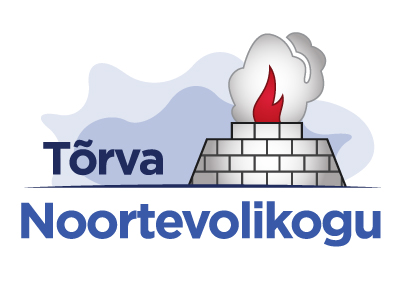 TÕRVA NOORTEVOLIKOGUOTSUSVALIMISTE VÄLJAKUULUTAMINETõrva Linnavolikogu 20.03.2012 määruse nr 4  „Tõrva Linna noortevolikogu põhimäärus“ §3 ja Tõrva Noortevolikogu 8.01.2011 vastu võetud „Tõrva linna Noortevolikogu kodukord“ punkti 3.1.3 alusel otsustab Tõrva Noortevolikogu:Kuulutada välja Tõrva Noortevolikogu IV koosseisu valimised ametiajaga 29. november 2016 kuni uue noortevolikogu moodustamiseni ühinenud omavalitsuses, kuid mitte kauem kui 28. november 2018.Kehtestada valimiste toimingute ajad:5. september 2016 kuni 30. september 2016 – kandideerimiseks vajalike dokumentide esitamine Tõrva Noortevolikogu valimiskomisjonile;30. september 2016 – valimiskomisjon loosib kandidaatidele valimisnumbrid;1. oktoober 2016 kuni 16. oktoober 2016 – aktiivne valimiskampaania periood kandidaatide tutvustamiseks;17. oktoober 2016 kuni 30. oktoober 2016 – e-hääletuse toimumine;31. oktoober 2016 kuni 4. november 2016 – paberhääletamine valimisjaoskondades;4. november 2016 – häälte lugemine ning valimistulemuste väljakuulutamine;29. november 2016 – uue koosseisu volituste algus.Kehtestada kandideerimise tingimused:Kandideerida saab iga 14-26 aastane rahvastikuregistri järgi Tõrva linnas elav inimene;Kandideerimiseks tuleb esitada valimiskomisjonile valimiskomisjoni poolt kehtestatud dokumendid;Tõrva linna sissekirjutus peab säilima vähemalt kuni valimistulemuste välja kuulutamiseni.Kehtestada valijate tingimused:Valida saab iga 14-26 aastane rahvastikuregistri järgi Tõrva linnas elav inimene;E-hääletusel osalemiseks tuleb valimiskomisjoni poolt loodud keskkonnas identifitseerida;Paberhääletusel osalemiseks tuleb valimissedeli saamisel esitada isikut tõendav dokument;Isikut tõendavaks dokumendiks loetakse ID-kaarti, passi, pildiga pangakaarti, õpilaspiletit, juhiluba ja muid pildiga dokumente. Kehtestada Tõrva Noortevolikogu liikmeks valituks osutumine:Valituks osutub 15 enim hääli saanud kandidaati;Kui kandidaatidel on võrdselt hääli, osutub valituks kandidaat, kelle valimisnumber on suurem;Kandidaadid, kes ei osutunud valituks, järjestatakse häälte alusel asendusliikmeteks. Võrdsete häälte korral osutub pingereas esimeseks kandidaat, kelle valimisnumber on suurem.Kehtestada Tõrva Noortevolikogu valimiskomisjoni ülesanded:Noortevolikogu moodustab hiljemalt 31. augustiks 2016 vähemalt kolmeliikmelise valimiskomisjoni;Valimiskomisjon peab tagama selged ja ausad valimised;Valimiskomisjon korraldab valimiste teavitustööd;Valimiskomisjoni üks liikmetest peab vastutama e-hääletuse korraldamise eest;Valimiskomisjoni esimees koordineerib valimiskomisjoni tööd ning kirjutab valimiskomisjoni otsustele alla;Valimiskomisjoni esimehe määrab Tõrva Noortevolikogu;Valimiskomisjon registreerib kehtestatud korra alusel esitatud kandidaadid;Valimiskomisjon registreerib kandidaatidele liisuheitmise teel valimisnumbrid;Valimiskomisjon koostab valijatenimekirja;Valimiskomisjon kinnitab kandideerimis-, hääletussedeli- ja teised vormid;Valimiskomisjon teeb kindlaks hääletustulemused;Valimiskomisjon lahendab laekunud kaebuseid ja proteste;Valimiskomisjon täidab muid valimistega seonduvaid kohustusi ja ülesandeid.Triin JaansaluNoortevolikogu esimees